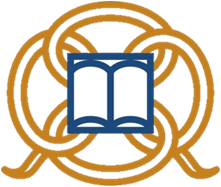 Институт истории, археологии и этнографии народов Дальнего Востока Дальневосточного отделенияРоссийской академии наукПрограммаМеждународной научной конференции70 лет КНР:особенности национального и государственного строительстваВладивосток						17 мая 2019 г.09:15 – 09:30 	Регистрация09:30 – 09:35	Открытие конференции09:35 – 10:00	Пленарный докладУрбански Серен, научный сотрудник Германского исторического института ─ Опасения за рубежом – пропаганда на родину. Размышления о дискурсе о желтой опасности в Китае10:00 – 12:30	Сессия 1. История внутренней и внешней политики КНР Иванов С.А., с.н.с. ИИАЭ ДВО РАН ─ Проблемы и подходы в исторических исследованиях новейшей истории КитаяСтавров И.В., с.н.с. ИИАЭ ДВО РАН ─ Адаптация советской модели национальной политики в КНРРыжиков Д.В., аспирант ИИАЭ ДВО РАН ─ Поддержка СССР и КНР народно-освободительного движения в Индокитае на примере поддержки Вьетминя 1949-1954 гг.Кондратенко Г.В., м.н.с. ИИАЭ ДВО РАН ─ Изучение социального развития реформирующегося Китая: особенности современной англоязычной традицииРисухина О.Н., ст. лаборант ИИАЭ ДВО РАН ─ Культурное строительство в КНР в период реформ (опыт Северо-Востока КНР)Чернявский Н.В., студент МГИМО Университет МИД России ─ Взаимоотношения СССР/России и Китая с 1985 г. по наше время по поводу государственной границыЧжоу Тяньхэ, аспирант БГПУ ─ «Народная торговля» как начало китайского предпринимательства на Дальнем Востоке России в 1990-е гг.Мошков Г., студент МГИМО Университет МИД России ─ Роль Русской Православной Церкви в развитии русско-китайских отношений: опыт дореволюционной России и перспективы сегодняшнего диалогаРодионова К.И., аспирант ДВФУ ─ Русские лютеране в Харбине12:30 – 13:30	Обед13:30 – 15:45	Сессия 2. Особенности современного развития КитаяКозлов Л.Е., доцент ДВФУ ─ Тайвань в американо-китайских отношенияхАлексеенко А.П., доцент ВГУЭС ─ Правовые аспекты ограничений в отношении ICO и криптовалюты в КитаеОлейников И.В., доцент ИГУ ─ Китайские инвестиции в освоении водных ресурсов Байкала: фактор конфликта или шанс для развития?Разумов Е.А., ст. лаборант ИИАЭ ДВО РАН ─ Военный аспект информационной безопасности КНРТюрина Д.Д., студент МГИМО Университет МИД России ─ Особенности правового статуса САР Гонконг и перспективы его развитияКокина У.Д., студент ДВФУ ─ Особенности государственной политики Китая по созданию и поддержке зарубежных зон торгово-экономического сотрудничестваНянь Сюежуй, аспирант ДВФУ ─ Государственная политика развития регионов Китая в новую эпохуШарганов С.В., студент ДВФУ ─ Роль региональных программ в решении проблемы выравнивания диспропорций развития Китая (на примере провинции Ляонин)Янь Мэйвэй, аспирант БГПУ ─ Обучение китайских студентов за рубежом в контексте политики КНР в области образования в конце XX - начале XXI вв.15:45 – 16:00	Кофе-брейк16:00 – 18:00	Российско-польский семинар «Сотрудничество Восточной Европы, России и Китая в контексте проектов евразийской интеграции»Доманьска Мария, c.н.с., Центр восточных исследований им. Марека Карпа ─ Российско-китайские отношения в стратегических дебатах ЗападаСавченко А.Е., и.о. директора ИИАЭ ДВО РАН ─ Российский разворот на Восток: риторика или стратегияВисневска Ивона, c.н.с., Центр восточных исследований им. Марека Карпа ─ Неподходящее предложениеЗуенко И.Ю., н.с. ИИАЭ ДВО РАН ─ Сотрудничество Китая и России в приграничье: на примере Приморья Регламент выступлений: пленарный доклад – 25 минут; доклады на сессиях – 15 минут, вопросы к докладам – 2 минуты; доклады на семинаре – 20 минут. Место проведения: конференц-зал ИИАЭ ДВО РАН, ул. Пушкинская, 89Контактные лица: Рисухина Ольга Николаевна: risukhina@ihaefe.ru Иванов Сергей Александрович: 8-914-696-92-29, ivanovs@ihaefe.ru 